Ф.И.О. педагога/тех.персоналаНаименование организации, должностьФото 3*4Нагрузка и расписаниеНомер приказа и дата  назначенияКакую категорию имеет, приказ №, дата присвоения наличие сертификатаСведения о передвижении по образовательным учреждениям(приказ об увольнении №, дата, куда был трудоустроен)Шулепова Анастасия НиколаевнаКГУ «Основная средняя школа села Баракпай» директор, учитель русского языка и литературы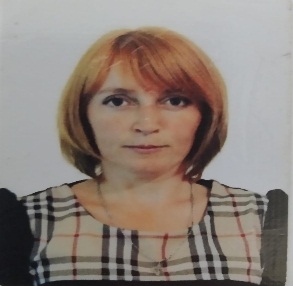  Русский язык и литература 20 ч11.05.2021 г №115-л/сПедагог-эксперт, №365 л/с от 24.12.2021 гГура Наталья ВладимировнаКГУ «Основная средняя школа села Баракпай»  заместитель по УР, учитель начальных классов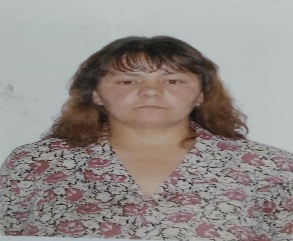 Начальные классы 18 ч№211 от 29.08.2012 гПедагог-эксперт, №365 л/с от 24.12.2021 гКовальчукова Елена ВладимировнаКГУ «Основная средняя школа села Баракпай» учитель начальных классов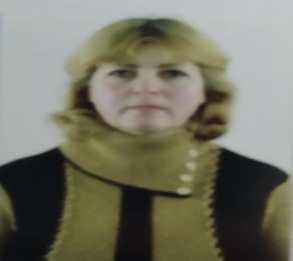 Начальные классы 24 ч№277 от 01.10.2002 гПедагог-эксперт, №365 л/с от 24.12.2021 гАлибекова Жанат ДжангельдыевнаКГУ «Основная средняя школа села Баракпай» педагог-психолог, педагог-организатор, учитель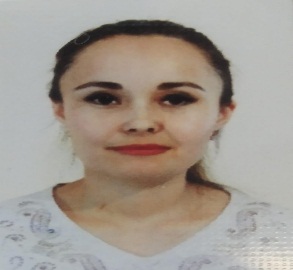 Химия 5 ч, естествознание 2 ч, география 6 ч№ 212 от 01.09.2010г.Малгождарова Анар БалабековнаКГУ «Основная средняя школа села Баракпай» учитель класса предшкольной подготовки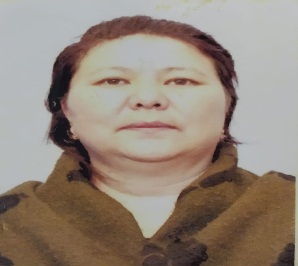 Предшкола 9 ч музыка 4 чХудожественный труд 3 чИЗО 1 ч№ 53 от 01.09.2020 г.Бектемисова Жанар КайраткалиевнаКГУ «Основная средняя школа села Баракпай» учитель казахского языка и литературы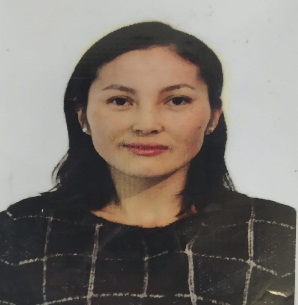 Казахский язык и литература 27 ч№ 228 от 04.09.2006 гЕрке Артур АндреевичКГУ «Основная средняя школа села Баракпай» учитель английского языка, художественного труда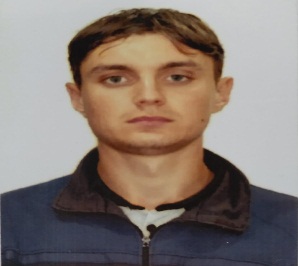 Английский язык 16 ч, художественный труд 5 ч№ 34 от 01.09.2022 гТемиров Асылхан МуратовичКГУ «Основная средняя школа села Баракпай» учитель истории, информатики, ОП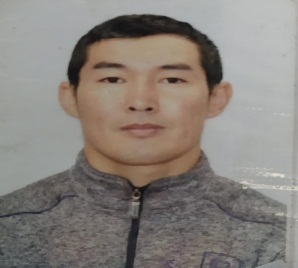 История 12 ч, информатика 6 ч, ОП 1 ч№ 29 от01.09.2021г.Ковальчукова Елена ГригорьевнаКГУ «Основная средняя школа села Баракпай», учитель биологии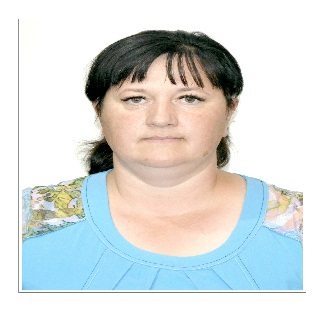 Биология 6 ч№ 32 от01.09.2021г.Ященко Александра ГригорьевнаКГУ «Основная средняя школа села Баракпай» учитель математики, физики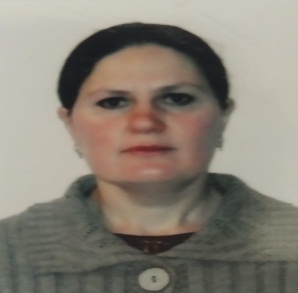 Математика 15 ч, физика 6 ч№ 77 от 24.08.2001 гПолухин Владислав ВитальевичКГУ «Основная средняя школа села Баракпай» учитель физической культуры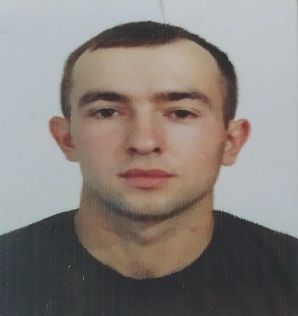 Физическая культура 21 ч№ 35 от 01.09.2023 гБотина Базаргуль БеркутовнаКГУ «Основная средняя школа села Баракпай» делопроизводитель, редактор на государственном языке, вахтер,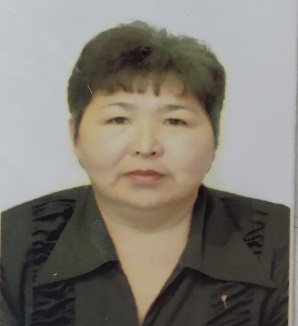 Делопроизводитель 05, редактор на гос.языке 0,5, вахтер 0,5№ 28 от01.10.2015 г.№ 66 от01.11.2022г.№ 29 от01.10.2015 г.Аданбаева Алтын СильбековнаКГУ «Основная средняя школа села Баракпай» завхоз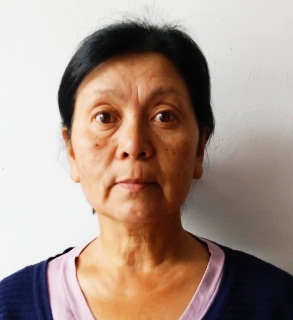 Завхоз 0,5№ 62 от01.11.2019 г.Ботина Кульпаш ШакеновнаКГУ «Основная средняя школа села Баракпай» повар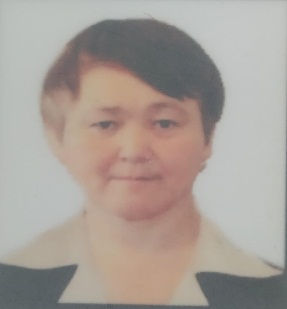 Повар 1 ставка№ 69от19.05.2003г.Успанова Алия КаирбеккызыКГУ «Основная средняя школа села Баракпай» уборщица помещений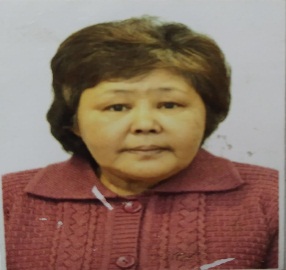 Уборщица помещений 1 ставка№ 20 от01.06.2018г.Ботина Гулды СанкереевнаКГУ «Основная средняя школа села Баракпай» уборщица помещений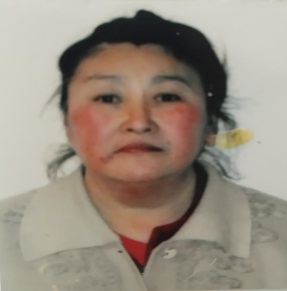 Уборщица помещений 1 ставка№ 05 от01.02.2001г.Казакова Сания СериковнаКГУ «Основная средняя школа села Баракпай» уборщица помещений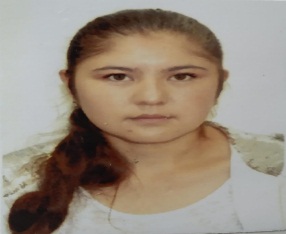 Уборщица помещений 1 ставка№ 08 от 01.05.2022 г.Кульбаева Жанар НурлановнаВоспитатель в мини-центре «Айголек» при КГУ «Основная средняя школа села Баракпай»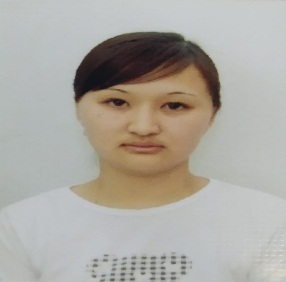 Воспитатель 1 ставка№ 96 от06.06.2011г.Шаймурзина Айжан БагдатоллаевнаВоспитатель в мини-центре «Айголек» при КГУ «Основная средняя школа села Баракпай»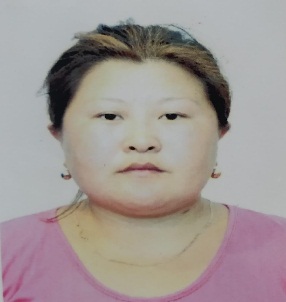 д/о№ 26 от08.08.2016г.Жусупова Райгуль Помощник воспитателя в мини-центре «Айголек» при КГУ «Основная средняя школа села Баракпай»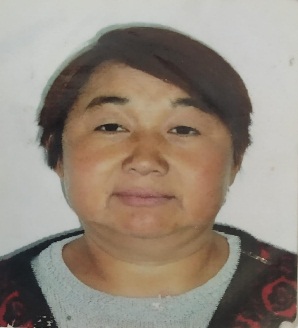 Помощник воспитателя 1 ставка№ 18 от06.09.2010г.Тасмагамбетова Земфира БериковнаПовар в мини-центре «Айголек» при КГУ «Основная средняя школа села Баракпай»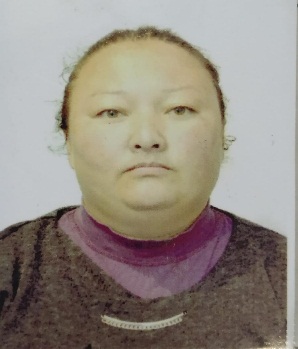 Повар 0,75 № 24 от01.09.2011г.Полтавская Елена ВикторовнаОператор стиральных машин в мини-центре «Айголек» при КГУ «Основная средняя школа села Баракпай», гардеробщик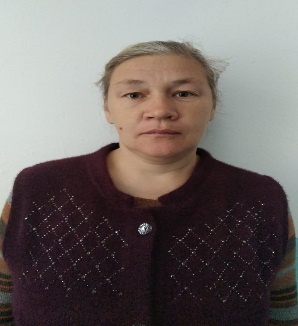 Оператор стиральных машин 0,5 № 33 от01.08.2022г.Темирова Нурсулу НурлыхановнаМедработник в мини-центре «Айголек» при КГУ «Основная средняя школа села Баракпай»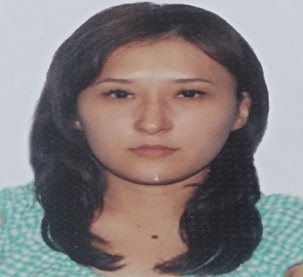 д/о№ 02 от03.01.2018 г.Алибекова Юлия Борисовна Вахтер 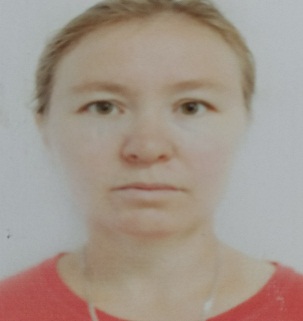 д/о№ 37 от01.09.2021г .Покамин Александр НиколаевичКГУ «Основная средняя школа села Баракпай» водитель 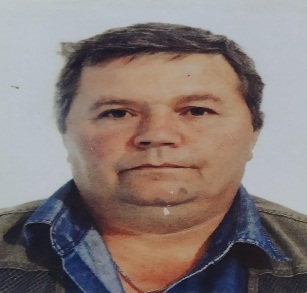 Водитель 1 ставка№ 30 от01.09.2016г.Дударь Вадим АнатольевичКГУ «Основная средняя школа села Баракпай» водитель 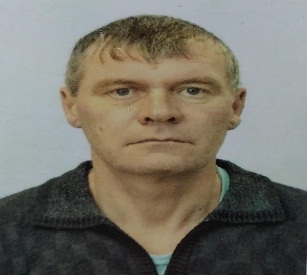 Водитель 1 ставка№ 38 от01.11.2018г.Аубакиров Канагат БеремжановичКГУ «Основная средняя школа села Баракпай» сторож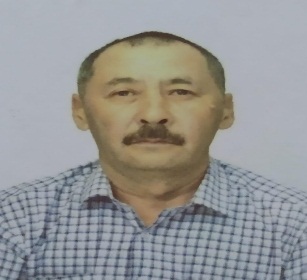 Сторож 1 ставка № 19 от01.08.2011гАданбаев Марат СеельбековичКГУ «Основная средняя школа села Баракпай» сторож, рабочий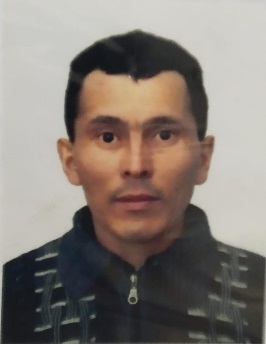 Сторож 0,5, рабочий 0,5№ 39 от01.07.2020 г.№ 59 от01.10.2020 г. Беркутов Ильяс БолатовичКГУ «Основная средняя школа села Баракпай» сторож 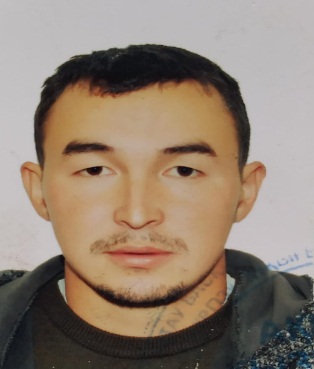 Сторож 1 ставка№ 40 от01.09.2023г.